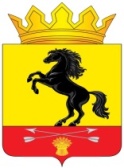                  АДМИНИСТРАЦИЯМУНИЦИПАЛЬНОГО ОБРАЗОВАНИЯ       НОВОСЕРГИЕВСКИЙ РАЙОН         ОРЕНБУРГСКОЙ ОБЛАСТИ                 ПОСТАНОВЛЕНИЕ_19.06.2019____ №  ____546-п___________                  п. НовосергиевкаО внесении изменений в постановление администрации района  от  03.04.2019№300-пРуководствуясь ст. 48 Федерального  закона  от 06.10.2003 N 131-ФЗ (ред. от 01.05.2019) "Об общих принципах организации местного самоуправления в Российской Федерации, внести следующие изменения в постановление администрации района  от  03.04.2019  №300-п «Об утверждении Положения об организации открытого конкурса на право осуществления перевозок по муниципальным маршрутам   регулярных перевозок «Новосергиевский район»  по нерегулируемым тарифам»: Подпункт 53 пункта 20 постановления изложить в новой редакции согласно приложению.Контроль за исполнением настоящего постановления возложить на заместителя главы администрации по экономическим вопросам            Кривошееву И.И.Постановление вступает в силу со дня его подписания и подлежит размещению на официальном сайте администрации района.Глава администрации района                                                              А.Д. Лыков Разослано: экономическому отделу, Воронину В.В., юристу, орготделу, прокурору.53. Для подтверждения  наличия транспортных средств победитель открытого конкурса в течение пяти рабочих дней со дня размещения на официальном сайте протокола об итогах открытого конкурса, представляет заверенные копии документов, подтверждающих наличие  у него на праве собственности или ином основании на весь период действия свидетельств транспортных средств, предусмотренных заявкой на участие в конкурсе:копии паспортов транспортных средств, заверенные печатью (при ее наличии) организации (индивидуального предпринимателя) и подписью уполномоченного лица;заверенные печатью (при ее наличии) организации (индивидуального предпринимателя) и подписью уполномоченного лица копии документов на право владения или пользования транспортными средствами на весь период действия свидетельства - копия свидетельства о регистрации транспортного средства или договора о пользовании транспортным средством (на условиях аренды или ином праве) с приложением копии свидетельства о регистрации транспортного средства;справку о транспортных средствах, выставляемых на муниципальные маршруты регулярных перевозок по нерегулируемым тарифам в МО «Новосергиевский район», по форме согласно Приложению 3 к настоящему положению. (далее - справка о транспортных средствах). Представляемые документы должны содержать следующие сведения о транспортном средстве: вид, класс, марка, модель, год выпуска, экологический класс (при наличии).Приложение к постановлению администрации  Новосергиевского района  от  19.06.2019     №   546-п                 